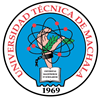 UNIVERSIDAD TÉCNICA DE MACHALAD.L. No. 69-04 DE 14 DE ABRIL DE 1969 PROVINCIA DE EL ORO – REPUBLICA DEL ECUADORUNIDAD ACADÉMICA DE………………………………………CARRERA………………………………“Calidad, pertinencia y calidez”REGISTRO DE ESTUDIANTES PRACTICANTESREGISTRO DE ESTUDIANTES PRACTICANTESREGISTRO DE ESTUDIANTES PRACTICANTESREGISTRO DE ESTUDIANTES PRACTICANTESREGISTRO DE ESTUDIANTES PRACTICANTESREGISTRO DE ESTUDIANTES PRACTICANTESREGISTRO DE ESTUDIANTES PRACTICANTESREGISTRO DE ESTUDIANTES PRACTICANTESREGISTRO DE ESTUDIANTES PRACTICANTESREGISTRO DE ESTUDIANTES PRACTICANTESREGISTRO DE ESTUDIANTES PRACTICANTESREGISTRO DE ESTUDIANTES PRACTICANTESREGISTRO DE ESTUDIANTES PRACTICANTESREGISTRO DE ESTUDIANTES PRACTICANTESINFORMACIÓN DEL PRACTICANTEINFORMACIÓN DEL PRACTICANTEINFORMACIÓN DEL PRACTICANTEINFORMACIÓN DEL PRACTICANTEINFORMACIÓN DEL PRACTICANTEINFORMACIÓN DEL PRACTICANTEINFORMACIÓN DEL PRACTICANTENombres y Apellidos: Nombres y Apellidos: Nombres y Apellidos: Nombres y Apellidos: C.I.:C.I.:FOTO FOTO Período Académico:Período Académico:Período Académico:Período Académico:Egresado:   FOTO Semestre/Año: Semestre/Año: Semestre/Año: Semestre/Año: Repite procesoFOTO Jornada:Jornada:Jornada:Jornada:Dirección Domiciliaria: Dirección Domiciliaria: Dirección Domiciliaria: Dirección Domiciliaria: Dirección Domiciliaria: Dirección Domiciliaria: Dirección Domiciliaria: Ciudad: Provincia:  Lugar de labores:(Opcional)Lugar de labores:(Opcional)Lugar de labores:(Opcional)Teléfono:Telf. Celular:Telf. Celular:N° Telf. de labores: (Opcional)N° Telf. de labores: (Opcional)N° Telf. de labores: (Opcional)E-mail:INFORMACIÓN DE LA INSTITUCIÓN DE ACOGIDAINFORMACIÓN DE LA INSTITUCIÓN DE ACOGIDAINFORMACIÓN DE LA INSTITUCIÓN DE ACOGIDAINFORMACIÓN DE LA INSTITUCIÓN DE ACOGIDAINFORMACIÓN DE LA INSTITUCIÓN DE ACOGIDAINFORMACIÓN DE LA INSTITUCIÓN DE ACOGIDAINFORMACIÓN DE LA INSTITUCIÓN DE ACOGIDARazón social:Razón social:Razón social:Razón social:Razón social:Razón social:Razón social:Tipo de Institución: Pública (  ) Privada ( )               Tipo de Institución: Pública (  ) Privada ( )               Tipo de Institución: Pública (  ) Privada ( )               Tipo de Institución: Pública (  ) Privada ( )               R.U.C/RISE: R.U.C/RISE: R.U.C/RISE: Sector Económico al que corresponde la institución: Sector Económico al que corresponde la institución: Sector Económico al que corresponde la institución: Sector Económico al que corresponde la institución: Sector Económico al que corresponde la institución: Sector Económico al que corresponde la institución: Sector Económico al que corresponde la institución: Dirección:Dirección:Dirección:Dirección:Dirección:Dirección:Dirección:Ciudad: Provincia:  Teléfono:Teléfono:Teléfono:E-mail:E-mail:E-mail:E-mail:E-mail:E-mail:E-mail:Representante Legal/Propietario/Profesional en Libre Ejercicio (PERSONA QUE FIRMA EL CONVENIO/Carta de Compromiso):Representante Legal/Propietario/Profesional en Libre Ejercicio (PERSONA QUE FIRMA EL CONVENIO/Carta de Compromiso):Representante Legal/Propietario/Profesional en Libre Ejercicio (PERSONA QUE FIRMA EL CONVENIO/Carta de Compromiso):Representante Legal/Propietario/Profesional en Libre Ejercicio (PERSONA QUE FIRMA EL CONVENIO/Carta de Compromiso):Representante Legal/Propietario/Profesional en Libre Ejercicio (PERSONA QUE FIRMA EL CONVENIO/Carta de Compromiso):Representante Legal/Propietario/Profesional en Libre Ejercicio (PERSONA QUE FIRMA EL CONVENIO/Carta de Compromiso):Representante Legal/Propietario/Profesional en Libre Ejercicio (PERSONA QUE FIRMA EL CONVENIO/Carta de Compromiso):Título Académico:Título Académico:Título Académico:Cargo: Gerente/Gerente-Propietario/PropietarioCargo: Gerente/Gerente-Propietario/PropietarioCargo: Gerente/Gerente-Propietario/PropietarioCargo: Gerente/Gerente-Propietario/PropietarioÁREA O DEPARTAMENTO DONDE SE REALIZARÁN LAS PRÁCTICAS PREPROFESIONALES/PASANTÍASÁREA O DEPARTAMENTO DONDE SE REALIZARÁN LAS PRÁCTICAS PREPROFESIONALES/PASANTÍASÁREA O DEPARTAMENTO DONDE SE REALIZARÁN LAS PRÁCTICAS PREPROFESIONALES/PASANTÍASÁREA O DEPARTAMENTO DONDE SE REALIZARÁN LAS PRÁCTICAS PREPROFESIONALES/PASANTÍASÁREA O DEPARTAMENTO DONDE SE REALIZARÁN LAS PRÁCTICAS PREPROFESIONALES/PASANTÍASÁREA O DEPARTAMENTO DONDE SE REALIZARÁN LAS PRÁCTICAS PREPROFESIONALES/PASANTÍASÁREA O DEPARTAMENTO DONDE SE REALIZARÁN LAS PRÁCTICAS PREPROFESIONALES/PASANTÍASÁrea/Departamento/Unidad:Área/Departamento/Unidad:Área/Departamento/Unidad:Área/Departamento/Unidad:Área/Departamento/Unidad:Área/Departamento/Unidad:Área/Departamento/Unidad:Persona a cargo del practicante/pasante (TUTOR INSTITUCIONAL):Persona a cargo del practicante/pasante (TUTOR INSTITUCIONAL):Persona a cargo del practicante/pasante (TUTOR INSTITUCIONAL):Persona a cargo del practicante/pasante (TUTOR INSTITUCIONAL):Persona a cargo del practicante/pasante (TUTOR INSTITUCIONAL):Persona a cargo del practicante/pasante (TUTOR INSTITUCIONAL):Persona a cargo del practicante/pasante (TUTOR INSTITUCIONAL):Título Académico:Título Académico:Título Académico:Cargo o Actividad que desempeña:Cargo o Actividad que desempeña:Cargo o Actividad que desempeña:Cargo o Actividad que desempeña:E-mail:E-mail:E-mail:E-mail:Teléfonos :Teléfonos :Teléfonos :PERIODO DE EJECUCIÓN DE LAS PRÁCTICAS PREPROFESIONALES/PASANTÍASPERIODO DE EJECUCIÓN DE LAS PRÁCTICAS PREPROFESIONALES/PASANTÍASPERIODO DE EJECUCIÓN DE LAS PRÁCTICAS PREPROFESIONALES/PASANTÍASPERIODO DE EJECUCIÓN DE LAS PRÁCTICAS PREPROFESIONALES/PASANTÍASPERIODO DE EJECUCIÓN DE LAS PRÁCTICAS PREPROFESIONALES/PASANTÍASPERIODO DE EJECUCIÓN DE LAS PRÁCTICAS PREPROFESIONALES/PASANTÍASPERIODO DE EJECUCIÓN DE LAS PRÁCTICAS PREPROFESIONALES/PASANTÍASFecha de inicio: Fecha de inicio: Fecha de inicio: Fecha de posible culminación: Fecha de posible culminación: Fecha de posible culminación: Fecha de posible culminación: Horario convenidoHorario convenidoHorario convenidoHorario convenidoTotal Horas a Cumplir :Total Horas a Cumplir :Total Horas a Cumplir :ESPACIO PARA USO EXCLUSIVO DE LA CARRERAESPACIO PARA USO EXCLUSIVO DE LA CARRERAESPACIO PARA USO EXCLUSIVO DE LA CARRERAESPACIO PARA USO EXCLUSIVO DE LA CARRERAESPACIO PARA USO EXCLUSIVO DE LA CARRERAESPACIO PARA USO EXCLUSIVO DE LA CARRERAESPACIO PARA USO EXCLUSIVO DE LA CARRERANOMBRE y FIRMA del Practicante:NOMBRE y FIRMA del Practicante:NOMBRE y FIRMA del Practicante:NOMBRE y FIRMA del Practicante:Planificación de visitas:Se plantea las visitas de supervisión los días…………… a partir de:Planificación de visitas:Se plantea las visitas de supervisión los días…………… a partir de:Planificación de visitas:Se plantea las visitas de supervisión los días…………… a partir de:NOMBRE y FIRMA del Practicante:NOMBRE y FIRMA del Practicante:NOMBRE y FIRMA del Practicante:NOMBRE y FIRMA del Practicante:Planificación de visitas:Se plantea las visitas de supervisión los días…………… a partir de:Planificación de visitas:Se plantea las visitas de supervisión los días…………… a partir de:Planificación de visitas:Se plantea las visitas de supervisión los días…………… a partir de:NOMBRE y FIRMA del Docente tutor de pasantías y prácticas:NOMBRE y FIRMA del Docente tutor de pasantías y prácticas:NOMBRE y FIRMA del Docente tutor de pasantías y prácticas:NOMBRE y FIRMA del Docente tutor de pasantías y prácticas:Fecha:Fecha:Fecha:NOMBRE y FIRMA del Docente tutor de pasantías y prácticas:NOMBRE y FIRMA del Docente tutor de pasantías y prácticas:NOMBRE y FIRMA del Docente tutor de pasantías y prácticas:NOMBRE y FIRMA del Docente tutor de pasantías y prácticas:Hora: Entre las 00h00 y 00h00Hora: Entre las 00h00 y 00h00Hora: Entre las 00h00 y 00h00Aprobado por:NOMBRE y FIRMA DE COORDINADOR DE CARRERA (incluir el sello de la carrera)Aprobado por:NOMBRE y FIRMA DE COORDINADOR DE CARRERA (incluir el sello de la carrera)Aprobado por:NOMBRE y FIRMA DE COORDINADOR DE CARRERA (incluir el sello de la carrera)Aprobado por:NOMBRE y FIRMA DE COORDINADOR DE CARRERA (incluir el sello de la carrera)Aprobado por:NOMBRE y FIRMA DE COORDINADOR DE CARRERA (incluir el sello de la carrera)Aprobado por:NOMBRE y FIRMA DE COORDINADOR DE CARRERA (incluir el sello de la carrera)Aprobado por:NOMBRE y FIRMA DE COORDINADOR DE CARRERA (incluir el sello de la carrera)